Сообщение о возможном установлении публичного сервитута В соответствии с п. 3 ст. 39.42 Земельного кодекса Российской Федерации администрация Устьянского муниципального района Архангельской области информирует о рассмотрении ходатайства Публичное акционерное общество «Россети Северо-Запад»  об установлении публичного сервитута для размещения (эксплуатации) объектов электросетевого хозяйства («КТП-160 кВа "Шипцово" № 839 С-2») сроком на 49 лет в отношении: 1) земель, расположенных в кадастровом квартале:- 29:18:060301.Графическое описание местоположения границ публичного сервитута:Публичный сервитут для эксплуатации существующего объекта электросетевого хозяйства: «КТП-160 кВа "Шипцово" № 839 С-2», в кадастровом квартале 29:18:060301, расположенного по адресу: Архангельская область, Устьянский район, МО "Строевское", д. Щипцоворазмещены на официальном сайте администрации Устьянского муниципального района Архангельской области в разделе вестник «Устьяны». 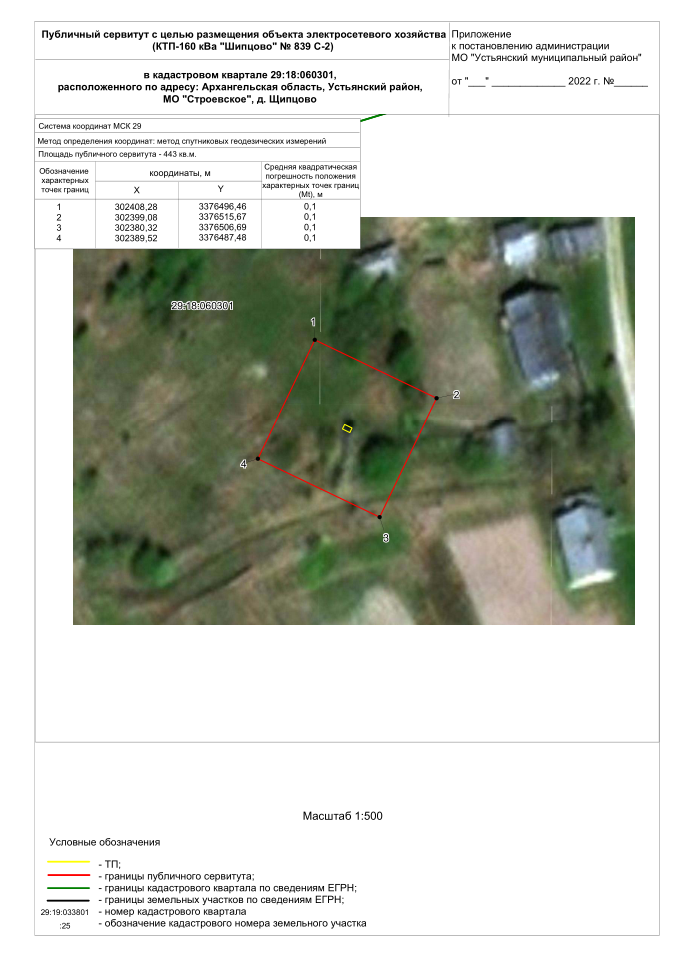 Сообщение о возможном установлении публичного сервитута В соответствии с п. 3 ст. 39.42 Земельного кодекса Российской Федерации администрация Устьянского муниципального района Архангельской области информирует о рассмотрении ходатайства Публичное акционерное общество «Россети Северо-Запад»  об установлении публичного сервитута для размещения (эксплуатации) объектов электросетевого хозяйства («КТП-40 кВа "Б.Пенье" № 859 С-4») сроком на 49 лет в отношении: 1) земель, расположенных в кадастровом квартале:- 29:18:061001.Графическое описание местоположения границ публичного сервитута:Публичный сервитут для эксплуатации существующего объекта электросетевого хозяйства: «КТП-40 кВа "Б.Пенье" № 859 С-4», в кадастровом квартале 29:18:061001, расположенного по адресу: Архангельская область, Устьянский район,МО «Строевское», д. Большое Пеньеразмещены на официальном сайте администрации Устьянского муниципального района Архангельской области в разделе вестник «Устьяны». 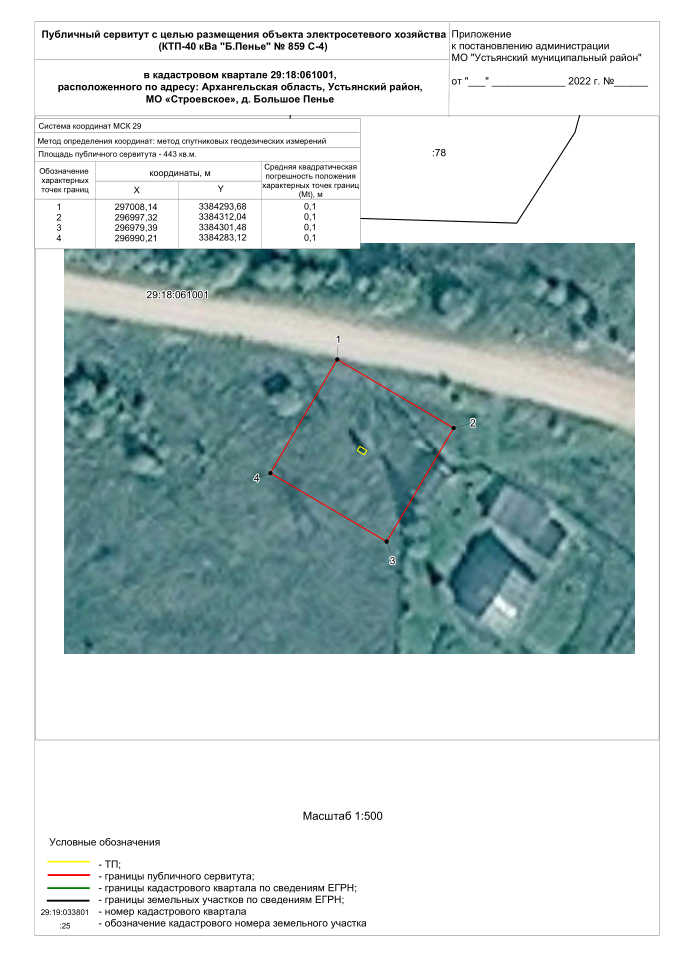 Сообщение о возможном установлении публичного сервитута В соответствии с п. 3 ст. 39.42 Земельного кодекса Российской Федерации администрация Устьянского муниципального района Архангельской области информирует о рассмотрении ходатайства Публичное акционерное общество «Россети Северо-Запад»  об установлении публичного сервитута для размещения (эксплуатации) объектов электросетевого хозяйства («КТП-250 кВа "Лобановская ферма" № 845 С-2») сроком на 49 лет в отношении: 1) земель, расположенных в кадастровом квартале:- 29:18:060601.Графическое описание местоположения границ публичного сервитута:Публичный сервитут для эксплуатации существующего объекта электросетевого хозяйства: «КТП-250 кВа "Лобановская ферма" № 845 С-2», в кадастровом квартале 29:18:060601, расположенного по адресу: Архангельская область, Устьянский район,МО «Строевское», с. Строевскоеразмещены на официальном сайте администрации Устьянского муниципального района Архангельской области в разделе вестник «Устьяны». 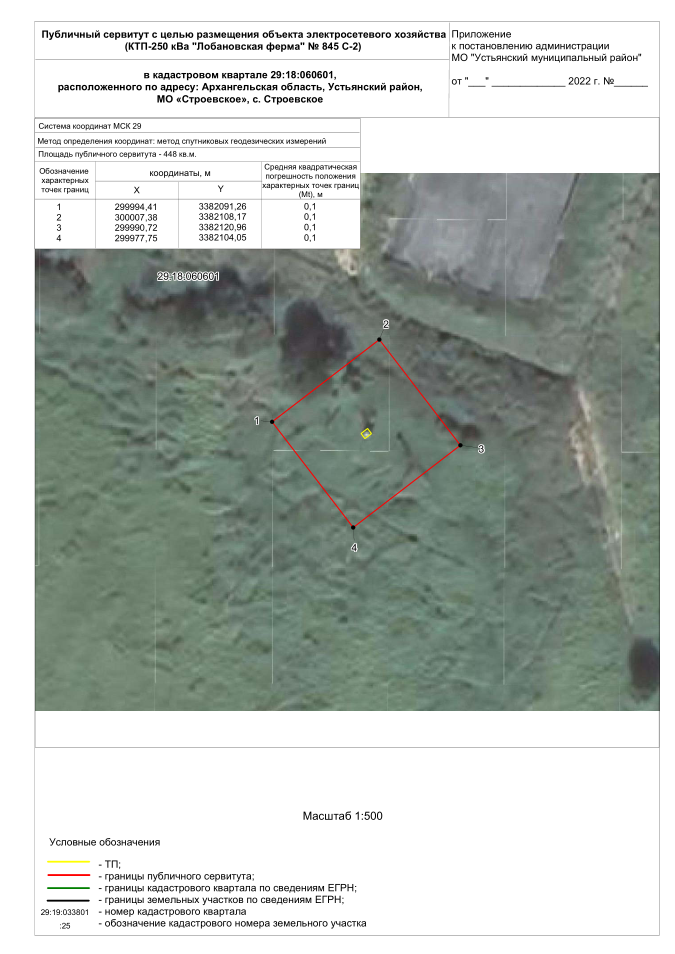 Сообщение о возможном установлении публичного сервитута В соответствии с п. 3 ст. 39.42 Земельного кодекса Российской Федерации администрация Устьянского муниципального района Архангельской области информирует о рассмотрении ходатайства Публичное акционерное общество «Россети Северо-Запад»  об установлении публичного сервитута для размещения (эксплуатации) объектов электросетевого хозяйства («КТП-160 кВа "Лобановская" № 834 С-2») сроком на 49 лет в отношении: 1) земель, расположенных в кадастровом квартале:- 29:18:060601.Графическое описание местоположения границ публичного сервитута:Публичный сервитут для эксплуатации существующего объекта электросетевого хозяйства: «КТП-160 кВа "Лобановская" № 834 С-2», в кадастровом квартале 29:18:060601, расположенного по адресу: Архангельская область, Устьянский район,МО «Строевское», с. Строевскоеразмещены на официальном сайте администрации Устьянского муниципального района Архангельской области в разделе вестник «Устьяны».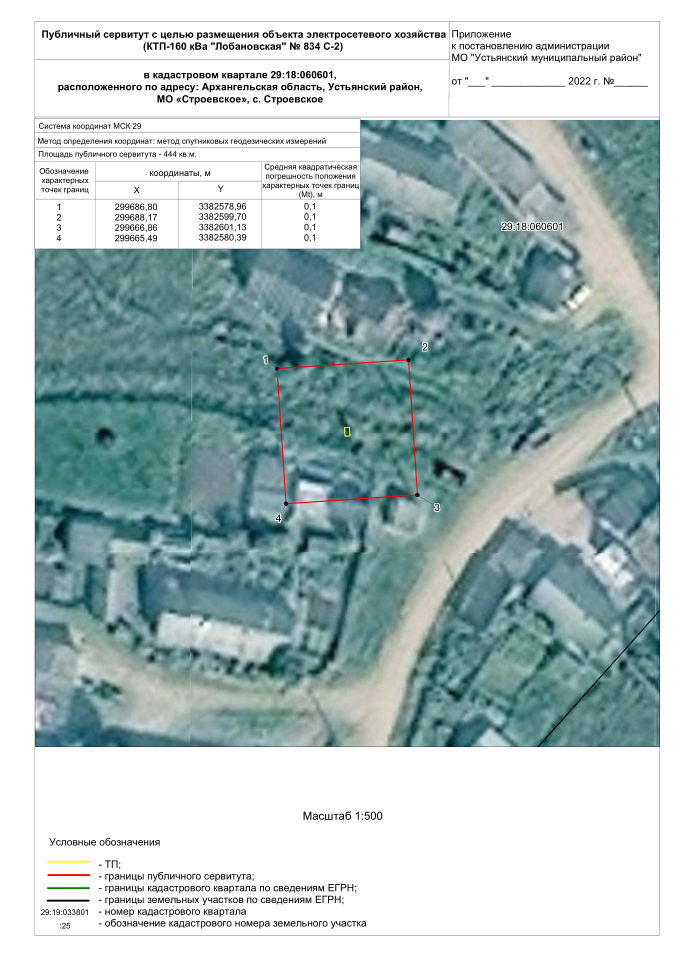 Сообщение о возможном установлении публичного сервитута В соответствии с п. 3 ст. 39.42 Земельного кодекса Российской Федерации администрация Устьянского муниципального района Архангельской области информирует о рассмотрении ходатайства Публичное акционерное общество «Россети Северо-Запад»  об установлении публичного сервитута для размещения (эксплуатации) объектов электросетевого хозяйства («КТП-250 кВа "Сенные сараи" № 965 Е-1») сроком на 49 лет в отношении: 1) земель, расположенных в кадастровом квартале:- 29:18:070801;2) земельного участка с кадастровым номером:- 29:18:070801:171.Графическое описание местоположения границ публичного сервитута:Публичный сервитут для эксплуатации существующего объекта электросетевого хозяйства: «КТП-250 кВа "Сенные сараи" № 965 Е-1», в кадастровом квартале 29:18:070801, на земельном участке 29:18:070801:171расположенного по адресу: Архангельская область, Устьянский район,МО "Березницкое", с. Березникразмещены на официальном сайте администрации Устьянского муниципального района Архангельской области в разделе вестник «Устьяны».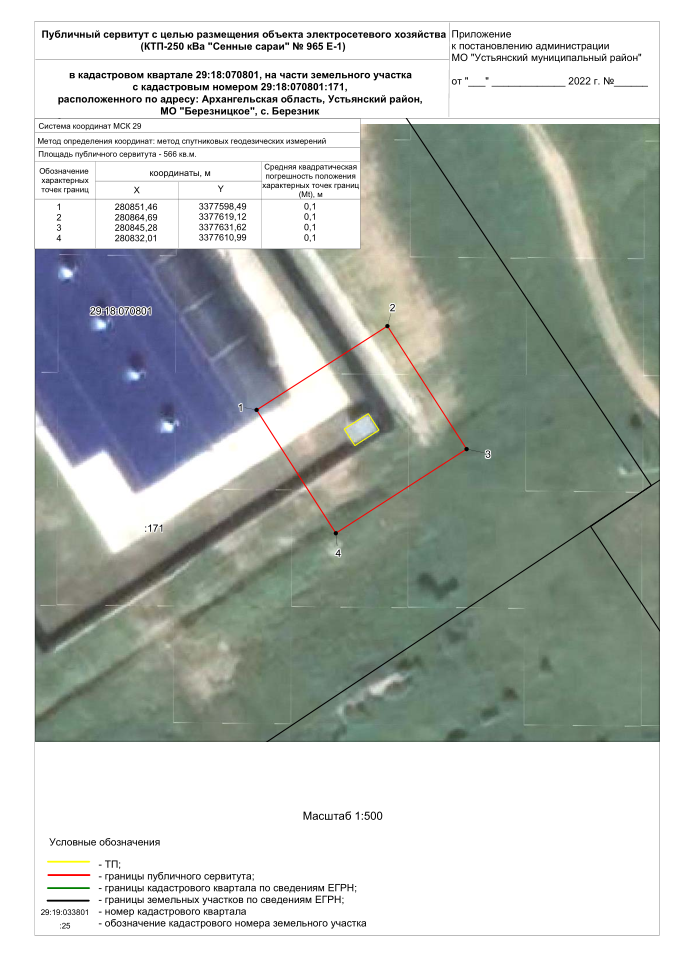 Сообщение о возможном установлении публичного сервитута В соответствии с п. 3 ст. 39.42 Земельного кодекса Российской Федерации администрация Устьянского муниципального района Архангельской области информирует о рассмотрении ходатайства Публичное акционерное общество «Россети Северо-Запад»  об установлении публичного сервитута для размещения (эксплуатации) объектов электросетевого хозяйства («КТП-40 кВа "Наволок" № 840 С-2») сроком на 49 лет в отношении: 1) земель, расположенных в кадастровом квартале:- 29:18:060401.Графическое описание местоположения границ публичного сервитута:Публичный сервитут для эксплуатации существующего объекта электросетевого хозяйства: «КТП-40 кВа "Наволок" № 840 С-2», в кадастровом квартале 29:18:060401расположенного по адресу: Архангельская область, Устьянский район,МО "Строевское", д. Наволокразмещены на официальном сайте администрации Устьянского муниципального района Архангельской области в разделе вестник «Устьяны».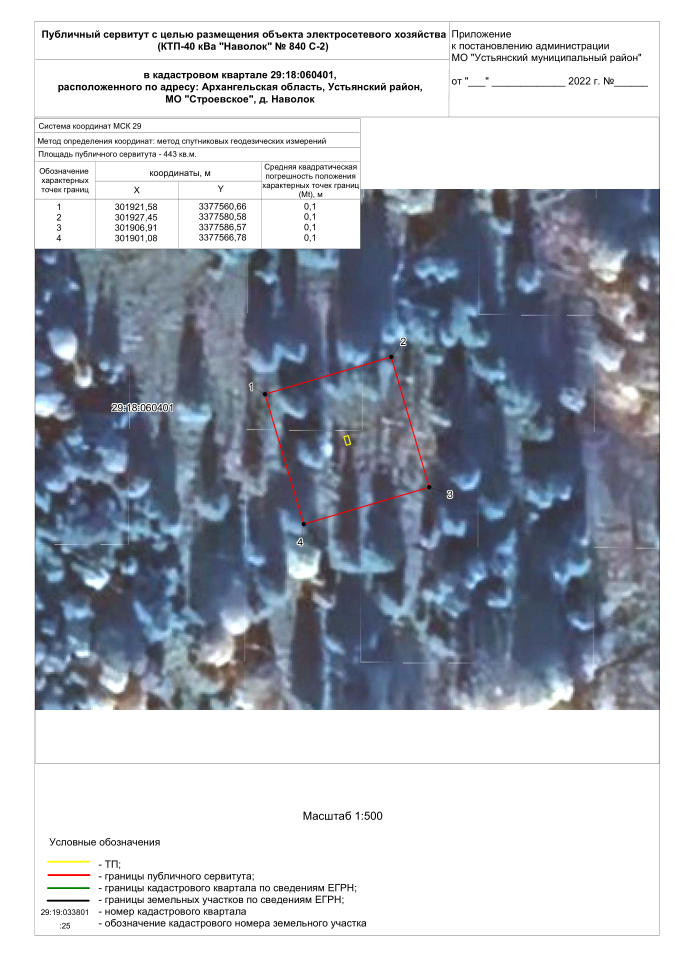 Сообщение о возможном установлении публичного сервитута В соответствии с п. 3 ст. 39.42 Земельного кодекса Российской Федерации администрация Устьянского муниципального района Архангельской области информирует о рассмотрении ходатайства Публичное акционерное общество «Россети Северо-Запад»  об установлении публичного сервитута для размещения (эксплуатации) объектов электросетевого хозяйства («КТП-400 кВа "Мастерские Березник" № 928 Е-1») сроком на 49 лет в отношении: 1) земель, расположенных в кадастровых кварталах:- 29:18:070801;- 29:18:070802.Графическое описание местоположения границ публичного сервитута:Публичный сервитут для эксплуатации существующего объекта электросетевого хозяйства: «КТП-400 кВа "Мастерские Березник" № 928 Е-1», в кадастровых кварталах 29:18:070801; 29:18:070802расположенного по адресу: Архангельская область, Устьянский район,МО "Березницкое", с. Березникразмещены на официальном сайте администрации Устьянского муниципального района Архангельской области в разделе вестник «Устьяны».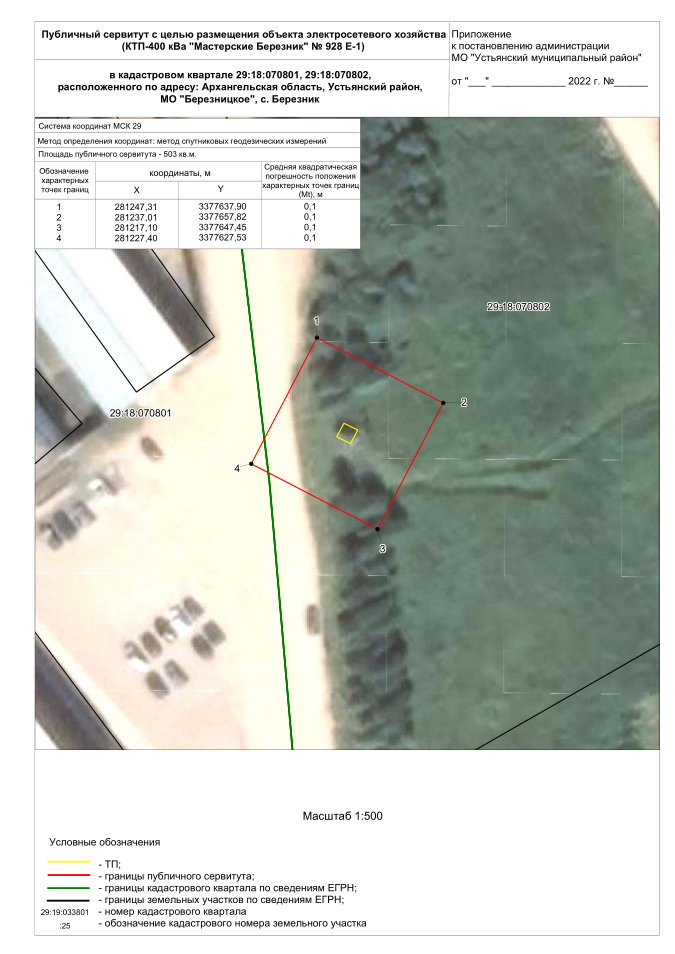 Сообщение о возможном установлении публичного сервитута В соответствии с п. 3 ст. 39.42 Земельного кодекса Российской Федерации администрация Устьянского муниципального района Архангельской области информирует о рассмотрении ходатайства Публичное акционерное общество «Россети Северо-Запад»  об установлении публичного сервитута для размещения (эксплуатации) объектов электросетевого хозяйства («КТП-100 кВа "Строевское" № 831 С-2») сроком на 49 лет в отношении: 1) земель, расположенных в кадастровом квартале:- 29:18:060604.Графическое описание местоположения границ публичного сервитута:Публичный сервитут для эксплуатации существующего объекта электросетевого хозяйства: «КТП-100 кВа "Строевское" № 831 С-2», в кадастровом квартале 29:18:060604расположенного по адресу: Архангельская область, Устьянский район,МО "Строевское", с. Строевскоеразмещены на официальном сайте администрации Устьянского муниципального района Архангельской области в разделе вестник «Устьяны».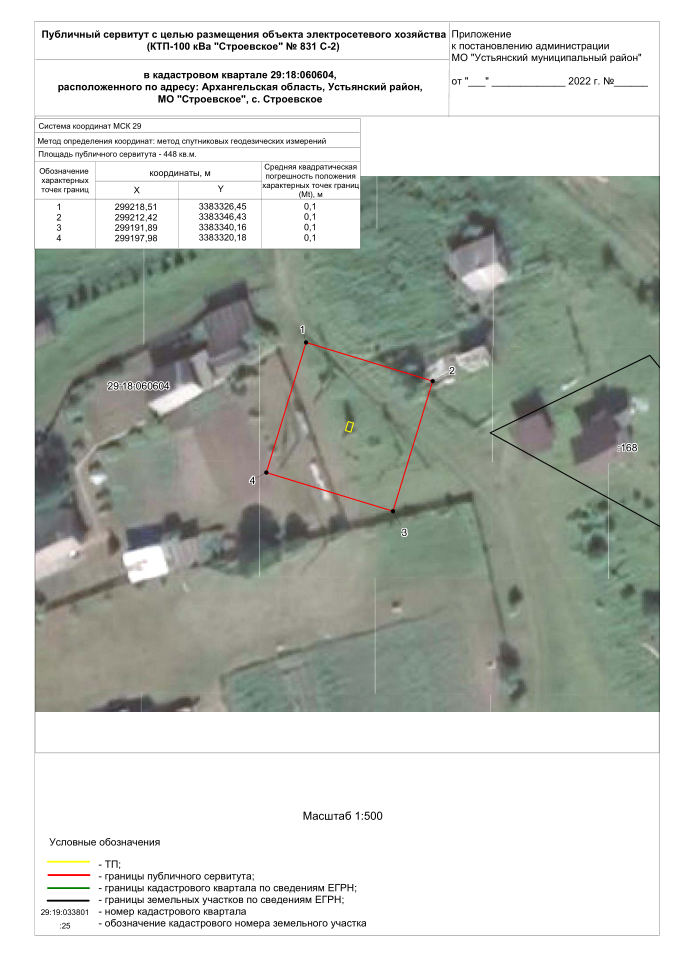 Сообщение о возможном установлении публичного сервитута В соответствии с п. 3 ст. 39.42 Земельного кодекса Российской Федерации администрация Устьянского муниципального района Архангельской области информирует о рассмотрении ходатайства Публичное акционерное общество «Россети Северо-Запад»  об установлении публичного сервитута для размещения (эксплуатации) объектов электросетевого хозяйства («КТП-63 кВа "Сабурово" № 846 С-2») сроком на 49 лет в отношении: 1) земель, расположенных в кадастровом квартале:- 29:18: 060501.Графическое описание местоположения границ публичного сервитута:Публичный сервитут для эксплуатации существующего объекта электросетевого хозяйства: «КТП-63 кВа "Сабурово" № 846 С-2», в кадастровом квартале 29:18:060501расположенного по адресу: Архангельская область, Устьянский район,МО "Строевское", д. Сабуровскаяразмещены на официальном сайте администрации Устьянского муниципального района Архангельской области в разделе вестник «Устьяны».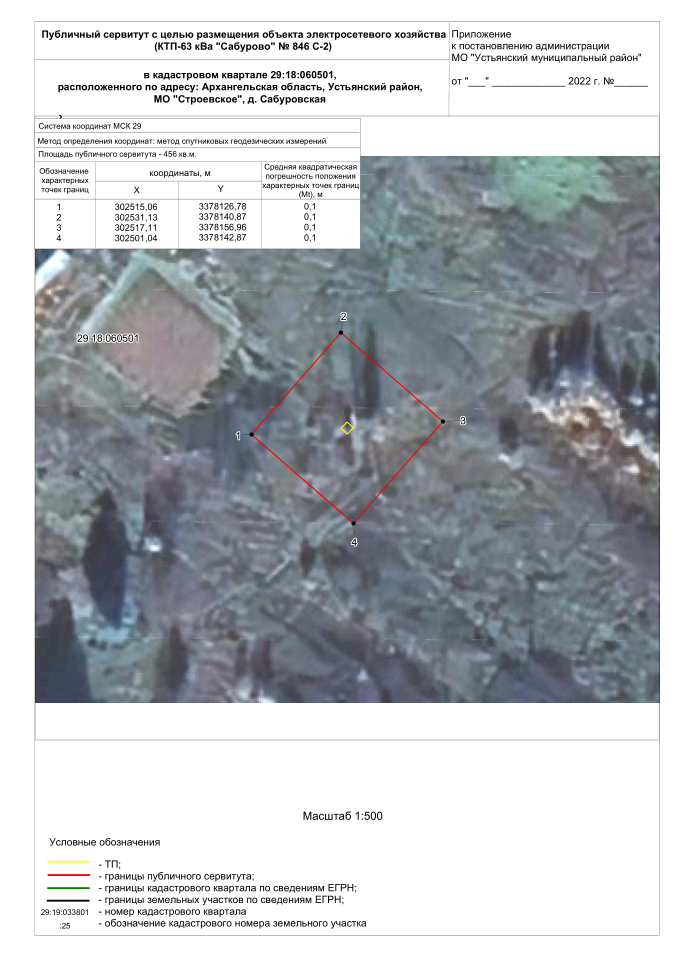 Сообщение о возможном установлении публичного сервитута В соответствии с п. 3 ст. 39.42 Земельного кодекса Российской Федерации администрация Устьянского муниципального района Архангельской области информирует о рассмотрении ходатайства Публичное акционерное общество «Россети Северо-Запад»  об установлении публичного сервитута для размещения (эксплуатации) объектов электросетевого хозяйства («КТП-250 кВа "Задорье ферма" № 927 Е-1») сроком на 49 лет в отношении: 1) земель, расположенных в кадастровом квартале:- 29:18: 070701.Графическое описание местоположения границ публичного сервитута:Публичный сервитут для эксплуатации существующего объекта электросетевого хозяйства: «КТП-250 кВа "Задорье ферма" № 927 Е-1», в кадастровом квартале 29:18:070701расположенного по адресу: Архангельская область, Устьянский район,МО «Березницкое», д. Задорьеразмещены на официальном сайте администрации Устьянского муниципального района Архангельской области в разделе вестник «Устьяны».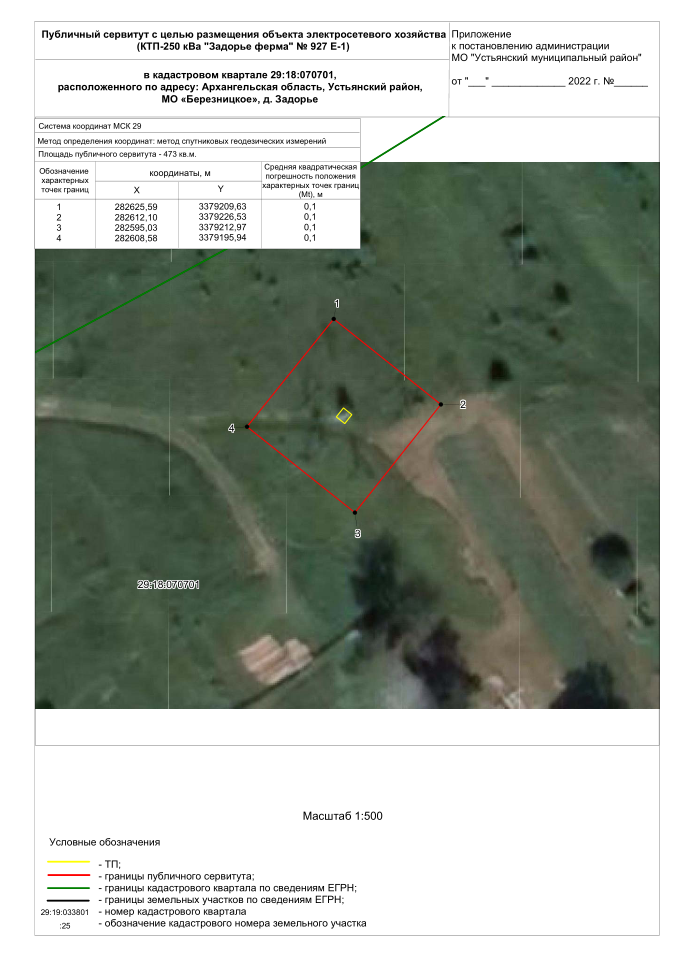 Сообщение о возможном установлении публичного сервитута В соответствии с п. 3 ст. 39.42 Земельного кодекса Российской Федерации администрация Устьянского муниципального района Архангельской области информирует о рассмотрении ходатайства Публичное акционерное общество «Россети Северо-Запад»  об установлении публичного сервитута для размещения (эксплуатации) объектов электросетевого хозяйства («КТП-400 кВа "Строевское кормц." №832 С-2») сроком на 49 лет в отношении: 1) земель, расположенных в кадастровом квартале:- 29:18: 060601.Графическое описание местоположения границ публичного сервитута:Публичный сервитут для эксплуатации существующего объекта электросетевого хозяйства: «КТП-400 кВа "Строевское кормц." №832 С-2», в кадастровом квартале 29:18:060601расположенного по адресу: Архангельская область, Устьянский район,МО «Строевское», с. Строевскоеразмещены на официальном сайте администрации Устьянского муниципального района Архангельской области в разделе вестник «Устьяны».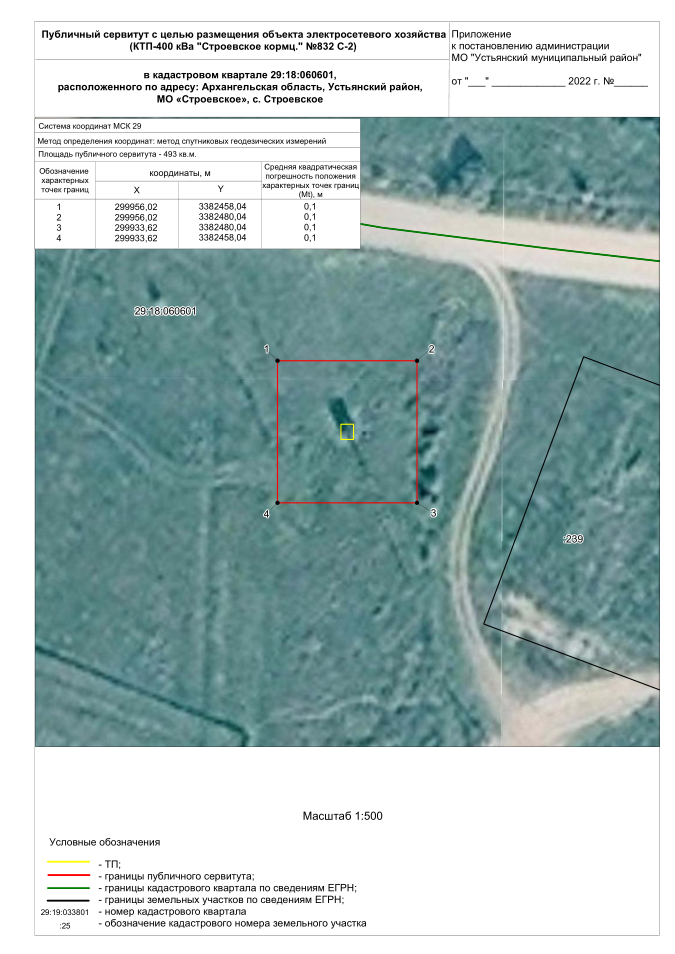 Сообщение о возможном установлении публичного сервитута В соответствии с п. 3 ст. 39.42 Земельного кодекса Российской Федерации администрация Устьянского муниципального района Архангельской области информирует о рассмотрении ходатайства Публичное акционерное общество «Россети Северо-Запад»  об установлении публичного сервитута для размещения (эксплуатации) объектов электросетевого хозяйства («КТП-40 кВа "Будрино" № 853 С-3») сроком на 49 лет в отношении: 1) земель, расположенных в кадастровом квартале:- 29:18: 060901.Графическое описание местоположения границ публичного сервитута:Публичный сервитут для эксплуатации существующего объекта электросетевого хозяйства: «КТП-40 кВа "Будрино" № 853 С-3», в кадастровом квартале 29:18:060901расположенного по адресу: Архангельская область, Устьянский район,МО "Строевское", д. Будриноразмещены на официальном сайте администрации Устьянского муниципального района Архангельской области в разделе вестник «Устьяны».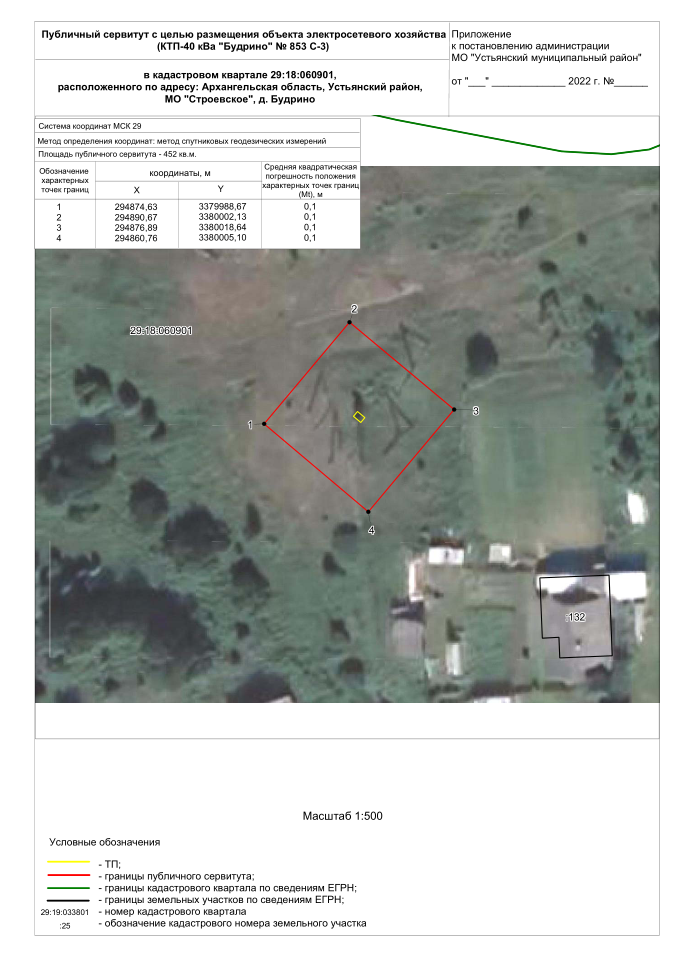 Сообщение о возможном установлении публичного сервитута В соответствии с п. 3 ст. 39.42 Земельного кодекса Российской Федерации администрация Устьянского муниципального района Архангельской области информирует о рассмотрении ходатайства Публичное акционерное общество «Россети Северо-Запад»  об установлении публичного сервитута для размещения (эксплуатации) объектов электросетевого хозяйства («КТП-63 кВа "Хоз.нужды" № 2054 Ш-9») сроком на 49 лет в отношении: 1) земель, расположенных в кадастровом квартале:- 29:18: 070901.Графическое описание местоположения границ публичного сервитута:Публичный сервитут для эксплуатации существующего объекта электросетевого хозяйства: «КТП-63 кВа "Хоз.нужды" № 2054 Ш-9», в кадастровом квартале 29:18:070901расположенного по адресу: Архангельская область, Устьянский район,МО "Березницкое", дер. Горылецразмещены на официальном сайте администрации Устьянского муниципального района Архангельской области в разделе вестник «Устьяны».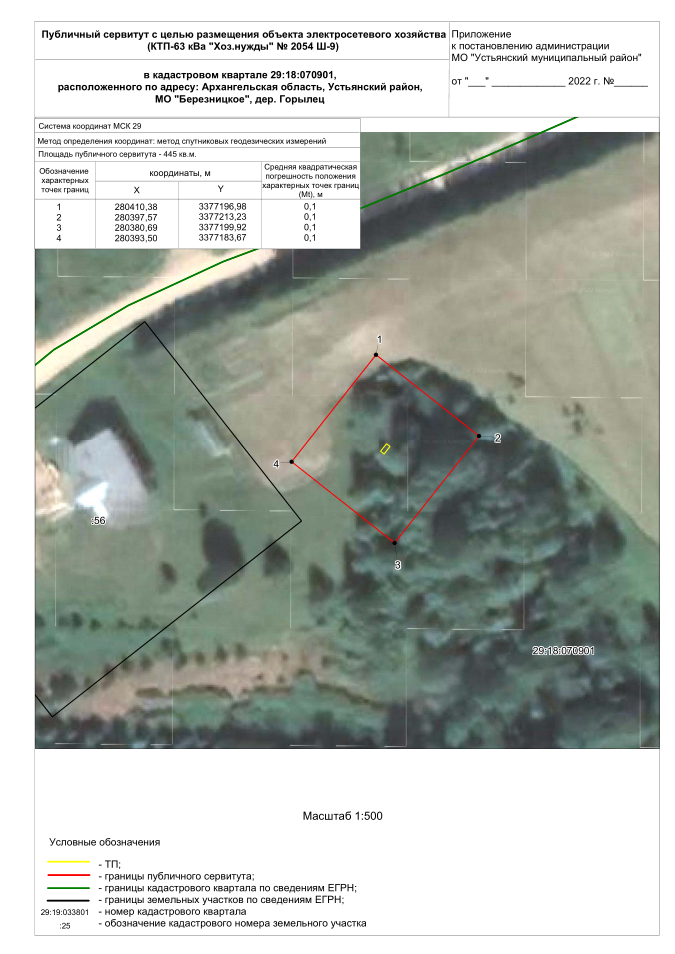 Сообщение о возможном установлении публичного сервитута В соответствии с п. 3 ст. 39.42 Земельного кодекса Российской Федерации администрация Устьянского муниципального района Архангельской области информирует о рассмотрении ходатайства Публичное акционерное общество «Россети Северо-Запад»  об установлении публичного сервитута для размещения (эксплуатации) объектов электросетевого хозяйства («КТП-250 кВа "Строевское маст." № 825 С-1») сроком на 49 лет в отношении: 1) земель, расположенных в кадастровом квартале:- 29:18: 060604.Графическое описание местоположения границ публичного сервитута:Публичный сервитут для эксплуатации существующего объекта электросетевого хозяйства: «КТП-250 кВа "Строевское маст." № 825 С-1», в кадастровом квартале 29:18:060604расположенного по адресу: Архангельская область, Устьянский район,МО «Строевское», с. Строевскоеразмещены на официальном сайте администрации Устьянского муниципального района Архангельской области в разделе вестник «Устьяны».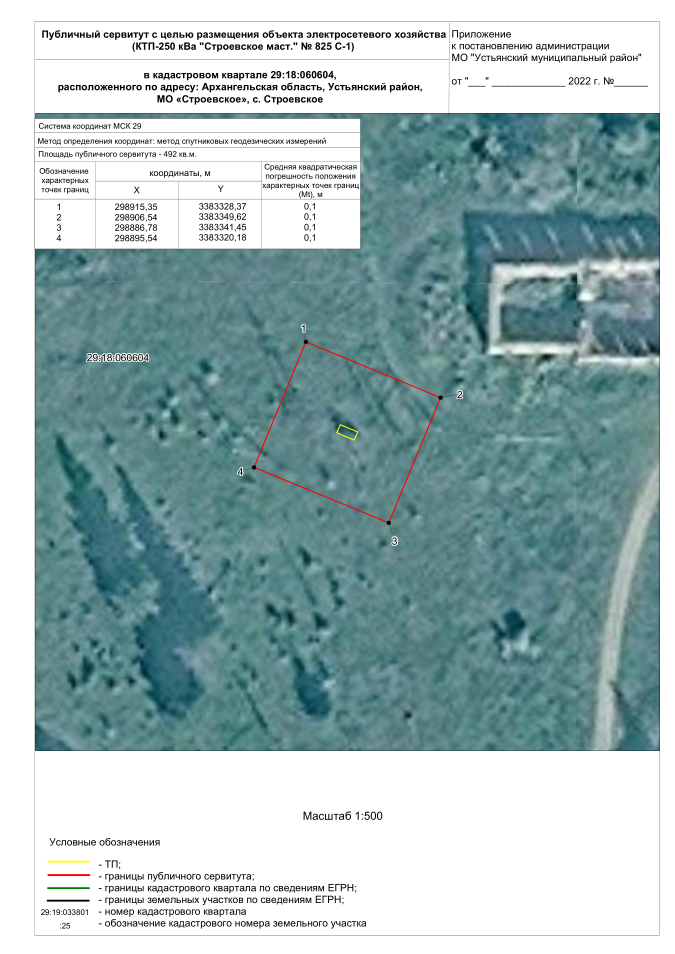 